ГУБЕРНАТОР ОРЛОВСКОЙ ОБЛАСТИУКАЗот 3 октября 2011 г. N 343О СТИПЕНДИЯХ ГУБЕРНАТОРА ОРЛОВСКОЙ ОБЛАСТИОРЛОВСКИМ ПИСАТЕЛЯМ - ЧЛЕНАМ ОБЩЕСТВЕННЫХ ОРГАНИЗАЦИЙПИСАТЕЛЕЙ, ЗАРЕГИСТРИРОВАННЫХ НА ТЕРРИТОРИИРОССИЙСКОЙ ФЕДЕРАЦИИВ целях развития литературных традиций Орловской области, содействия в создании новых произведений литературы и сохранения творческого потенциала орловских писателей - членов общественных организаций писателей, зарегистрированных на территории Российской Федерации постановляю:(в ред. Указов Губернатора Орловской области от 20.12.2011 N 454, от 15.06.2020 N 263)1. Учредить стипендии Губернатора Орловской области орловским писателям - членам общественных организаций писателей, зарегистрированных на территории Российской Федерации.(в ред. Указов Губернатора Орловской области от 20.12.2011 N 454, от 15.06.2020 N 263)2. Утвердить прилагаемое Положение о стипендиях Губернатора Орловской области орловским писателям - членам общественных организаций писателей, зарегистрированных на территории Российской Федерации.(в ред. Указов Губернатора Орловской области от 20.12.2011 N 454, от 15.06.2020 N 263)3. Департаменту финансов Орловской области осуществлять финансирование расходов Департамента культуры Орловской области, связанных с ежемесячной выплатой двадцати семи стипендий Губернатора Орловской области орловским писателям - членам общественных организаций писателей, зарегистрированных на территории Российской Федерации, в пределах утвержденных бюджетных ассигнований и доведенных лимитов бюджетных обязательств за счет средств областного бюджета на указанные цели на соответствующий финансовый год и на плановый период.(в ред. Указов Губернатора Орловской области от 22.06.2017 N 256, от 15.06.2020 N 263, от 29.12.2022 N 802)4. Контроль за исполнением указа возложить на заместителя Губернатора Орловской области в Правительстве Орловской области по социальной политике.(п. 4 в ред. Указа Губернатора Орловской области от 29.12.2022 N 802)ГубернаторОрловской областиА.П.КОЗЛОВПриложениек указуГубернатора Орловской областиот 3 октября 2011 г. N 343ПОЛОЖЕНИЕО СТИПЕНДИЯХ ГУБЕРНАТОРА ОРЛОВСКОЙ ОБЛАСТИОРЛОВСКИМ ПИСАТЕЛЯМ - ЧЛЕНАМ ОБЩЕСТВЕННЫХ ОРГАНИЗАЦИЙПИСАТЕЛЕЙ, ЗАРЕГИСТРИРОВАННЫХ НА ТЕРРИТОРИИРОССИЙСКОЙ ФЕДЕРАЦИИ1. Настоящее Положение определяет порядок назначения и выплаты стипендий Губернатора Орловской области орловским писателям - членам общественных организаций писателей, зарегистрированных на территории Российской Федерации (далее также соответственно - стипендии, орловские писатели, общественные организации).(п. 1 в ред. Указа Губернатора Орловской области от 15.06.2020 N 263)2. Двадцать семь стипендий устанавливаются в размере 10000 (десять тысяч) рублей каждая и выплачиваются ежемесячно орловским писателям, в отношении которых принято решение о назначении стипендии в порядке, установленном настоящим Положением.(в ред. Указов Губернатора Орловской области от 30.12.2015 N 697, от 15.06.2020 N 263)3. Решение о назначении стипендий принимает Губернатор Орловской области по представлению Департамента культуры Орловской области.(в ред. Указа Губернатора Орловской области от 29.12.2022 N 802)Стипендии, назначаемые в порядке, предусмотренном пунктами 4 - 10 настоящего Положения, устанавливаются сроком на 1 год и выплачиваются с 1 января года, следующего за годом принятия решения о назначении стипендий.Стипендии, назначаемые в порядке, предусмотренном пунктами 15 - 17 настоящего Положения, устанавливаются на срок, указанный в абзаце первом пункта 15 настоящего Положения, и выплачиваются с первого дня месяца, следующего за месяцем принятия решения о назначении стипендий.Стипендии, назначаемые в порядке, предусмотренном пунктами 19 - 22 настоящего Положения, устанавливаются на срок, указанный в пункте 19 настоящего Положения, и выплачиваются с первого дня месяца, следующего за месяцем принятия решения о назначении стипендий.(абзац введен Указом Губернатора Орловской области от 03.03.2021 N 86)(п. 3 в ред. Указа Губернатора Орловской области от 15.06.2020 N 263)4. Представление к назначению стипендий осуществляется на основании ходатайства общественной организации, членом которой в течение трех последних лет является орловский писатель - кандидат на получение стипендии (далее - кандидат). Заявки о назначении стипендии (далее - заявки) направляются в Департамент культуры Орловской области (г. Орел, ул. Комсомольская, д. 63) ежегодно не позднее 15 ноября. К заявкам прилагаются документы о регистрации кандидата по месту жительства на территории Орловской области, характеристики на кандидата, выписки из протоколов заседаний общественной организации, документы, подтверждающие членство кандидата в общественной организации в течение трех последних лет, а также документы, подтверждающие общественное признание деятельности орловского писателя.(в ред. Указов Губернатора Орловской области от 03.03.2021 N 86, от 29.12.2022 N 802)5. Для рассмотрения заявок в Департаменте культуры Орловской области создается конкурсная комиссия (далее - комиссия), в состав которой входят руководитель Департамента культуры Орловской области, выдающиеся общественные деятели, писатели, литературные критики, представители творческой интеллигенции Орловской области.(п. 5 в ред. Указа Губернатора Орловской области от 29.12.2022 N 802)6. Состав и Положение о комиссии, а также порядок принятия комиссией решения о представлении к назначению стипендий утверждаются приказом Департамента культуры Орловской области.(в ред. Указа Губернатора Орловской области от 29.12.2022 N 802)7. Комиссия в течение 5 рабочих дней со дня наступления срока, предусмотренного пунктом 4 настоящего Положения, рассматривает заявки, составляет список стипендиатов.(п. 7 в ред. Указа Губернатора Орловской области от 15.06.2020 N 263)8. Решение комиссии принимается большинством голосов присутствующих на заседании членов комиссии (при равенстве голосов председатель имеет право решающего голоса) и оформляется протоколом в срок, указанный в пункте 7 настоящего Положения.(в ред. Указа Губернатора Орловской области от 15.06.2020 N 263)9. Критериями общественного признания творчества кандидата, учитываемыми при решении вопроса о назначении стипендии, являются:1) получение на протяжении всей творческой деятельности следующих наград и званий:а) государственных наград за литературную деятельность;б) звания лауреата международных и всероссийских литературных премий;2) получение за три года, предшествующих году назначения стипендии:а) почетных грамот и других наград творческих союзов Российской Федерации;(пп. "а" в ред. Указа Губернатора Орловской области от 15.06.2020 N 263)б) почетных грамот и других наград администрации города Орла, наград Губернатора Орловской области и (или) Правительства Орловской области за достижения в области литературы;(пп. "б" в ред. Указа Губернатора Орловской области от 15.06.2020 N 263)3) получение за год, предшествующий году назначения стипендии, дипломов лауреата международных, всероссийских и региональных литературных конкурсов;4) наличие в году, предшествующему году назначения стипендии:а) положительных рецензий признанных деятелей искусства на результаты работы, опубликованных в литературных изданиях городов Москвы, Санкт-Петербурга или региональных литературных журналах;б) публикаций в литературных изданиях городов Москвы, Санкт-Петербурга и других региональных изданиях за пределами Орловской области;в) документальных подтверждений работы в комиссиях международных и всероссийских литературных премий, в жюри международных, всероссийских и межрегиональных литературных конкурсов;г) документальных подтверждений работы в качестве руководителя всероссийских и межрегиональных литературных семинаров и совещаний;(пп. 4 в ред. Указа Губернатора Орловской области от 03.03.2021 N 86)5) документальное подтверждение (публикации в средствах массовой информации, фотографии, другие документы) активной творческой деятельности, направленной на популяризацию творчества орловских писателей (участия в праздниках, мастер-классах, лекциях, творческих вечерах и других литературных мероприятиях) и проводимой с различными категориями граждан в течение года, предшествующего году назначения стипендии.(пп. 5 в ред. Указа Губернатора Орловской области от 03.03.2021 N 86)(п. 9 в ред. Указа Губернатора Орловской области от 22.06.2017 N 256)10. На основании решения комиссии в срок до 31 декабря готовится проект указа Губернатора Орловской области о присуждении именных творческих стипендий орловским писателям - членам общественных организаций писателей, зарегистрированных на территории Российской Федерации в порядке, установленном Регламентом Губернатора Орловской области, утвержденным указом Губернатора Орловской области от 28 мая 2015 года N 303 "Об утверждении Регламента Губернатора Орловской области".(в ред. Указа Губернатора Орловской области от 15.06.2020 N 263)11. Выплата стипендии прекращается досрочно в следующих случаях:(в ред. Указа Губернатора Орловской области от 15.06.2020 N 263)1) смерти стипендиата, а также признания его в установленном порядке умершим или безвестно отсутствующим - с даты смерти стипендиата либо с даты вступления в силу решения об объявлении его умершим или решения о признании его безвестно отсутствующим;2) выхода стипендиата из общественной организации - с даты добровольного выхода либо с даты исключения стипендиата из состава членов соответствующей общественной организации;(пп. 2 в ред. Указа Губернатора Орловской области от 15.06.2020 N 263)3) снятия стипендиата с регистрационного учета по месту жительства на территории Орловской области - с даты снятия стипендиата с регистрационного учета.(п. 11 введен Указом Губернатора Орловской области от 22.06.2017 N 256)12. Стипендиат уведомляет Департамент культуры Орловской области о наступлении обстоятельств, указанных в подпунктах 2, 3 пункта 11 настоящего Положения, в течение 5 рабочих дней со дня их наступления.(в ред. Указа Губернатора Орловской области от 29.12.2022 N 802)Общественная организация, членом которой является стипендиат, уведомляет Департамент культуры Орловской области о наступлении обстоятельств, указанных в подпунктах 1, 2 пункта 11 настоящего Положения, в течение 5 рабочих дней со дня их наступления.(в ред. Указов Губернатора Орловской области от 05.11.2020 N 513, от 29.12.2022 N 802)Департамент культуры Орловской области принимает решение о прекращении выплаты стипендии в течение 5 рабочих дней со дня, когда Управлению культуры и архивного дела Орловской области стало известно о наступлении обстоятельств, указанных в пункте 11 настоящего Положения.(в ред. Указа Губернатора Орловской области от 29.12.2022 N 802)(п. 12 введен Указом Губернатора Орловской области от 22.06.2017 N 256)13. Департамент культуры Орловской области в течение 5 рабочих дней со дня принятия решения о прекращении выплаты стипендии по основаниям, указанным в подпунктах 2, 3 пункта 11 настоящего Положения, направляет стипендиату подписанное руководителем Департамента культуры Орловской области уведомление о прекращении выплаты стипендии.(п. 13 в ред. Указа Губернатора Орловской области от 29.12.2022 N 802)14. В случае досрочного прекращения выплаты стипендии по основаниям, указанным в пункте 11 настоящего Положения, Департамент культуры Орловской области в течение 5 рабочих дней со дня принятия решения о прекращении выплаты стипендии готовит проект указа Губернатора Орловской области о внесении изменений в указ Губернатора Орловской области о присуждении именных творческих стипендий орловским писателям - членам общественных организаций писателей, зарегистрированных на территории Российской Федерации, в порядке, установленном Регламентом Губернатора Орловской области, утвержденным указом Губернатора Орловской области от 28 мая 2015 года N 303 "Об утверждении Регламента Губернатора Орловской области", исключающего стипендиата, в отношении которого прекращена выплата стипендии, из списка стипендиатов.(п. 14 введен Указом Губернатора Орловской области от 22.06.2017 N 256; в ред. Указов Губернатора Орловской области от 15.06.2020 N 263, от 29.12.2022 N 802)15. В случае если указ Губернатора Орловской области о внесении изменений в указ Губернатора Орловской области о присуждении именных творческих стипендий орловским писателям, исключающий стипендиата, в отношении которого досрочно прекращена выплата стипендии, из списка стипендиатов, принят не позднее 1 сентября текущего года выплаты стипендий, общественные организации вправе ходатайствовать о назначении стипендий иным членам общественных организаций на период до конца текущего года выплаты стипендий.Заявки направляются в Департамент культуры Орловской области (г. Орел, ул. Комсомольская, д. 63) в течение одного месяца со дня издания указа Губернатора Орловской области о внесении изменений в указ Губернатора Орловской области о присуждении именных творческих стипендий орловским писателям, исключающего стипендиата, в отношении которого досрочно прекращена выплата стипендии, из списка стипендиатов.(в ред. Указа Губернатора Орловской области от 29.12.2022 N 802)К заявкам прилагаются документы, предусмотренные пунктом 4 настоящего Положения.(п. 15 введен Указом Губернатора Орловской области от 15.06.2020 N 263)16. Комиссия в течение 5 рабочих дней со дня истечения срока, предусмотренного абзацем вторым пункта 15 настоящего Положения, рассматривает заявки и принимает решение в порядке, аналогичном порядку, предусмотренному пунктами 8 - 9 настоящего Положения.(в ред. Указа Губернатора Орловской области от 03.03.2021 N 86)При принятии решения комиссия учитывает количество стипендий, установленное пунктом 2 настоящего Положения.(п. 16 введен Указом Губернатора Орловской области от 15.06.2020 N 263)17. Департамент культуры Орловской области в срок не позднее 5 рабочих дней со дня принятия комиссией решения готовит проект указа Губернатора Орловской области о присуждении именных творческих стипендий орловским писателям - членам общественных организаций в порядке, установленном Регламентом Губернатора Орловской области, утвержденным указом Губернатора Орловской области от 28 мая 2015 года N 303 "Об утверждении Регламента Губернатора Орловской области", с указанием периода выплаты стипендии.(п. 17 введен Указом Губернатора Орловской области от 15.06.2020 N 263; в ред. Указов Губернатора Орловской области от 03.03.2021 N 86, от 29.12.2022 N 802)18. Выплата стипендии, назначаемой в порядке, установленном пунктами 15 - 17 настоящего Положения, досрочно прекращается в случаях и порядке, установленных пунктами 11 - 14 настоящего Положения.(п. 18 введен Указом Губернатора Орловской области от 15.06.2020 N 263)19. В случае если количество стипендий, назначенных в порядке, предусмотренном пунктами 4 - 10 настоящего Положения, меньше количества стипендий, установленного пунктом 2 настоящего Положения, Департамент культуры Орловской области не позднее 15 января текущего года выплаты стипендии размещает на своем официальном сайте в сети Интернет информацию о возможности общественных организаций ходатайствовать о назначении стипендий иным членам общественных организаций на период до конца текущего года выплаты стипендий.(п. 19 введен Указом Губернатора Орловской области от 03.03.2021 N 86; в ред. Указа Губернатора Орловской области от 29.12.2022 N 802)20. Заявки направляются в Департамент культуры Орловской области (г. Орел, ул. Комсомольская, д. 63):(в ред. Указа Губернатора Орловской области от 29.12.2022 N 802)в 2021 году - в срок до 15 марта текущего года выплаты стипендий;в 2022 году и далее ежегодно - в срок до 1 февраля текущего года выплаты стипендий.К заявкам прилагаются документы, предусмотренные пунктом 4 настоящего Положения.(п. 20 введен Указом Губернатора Орловской области от 03.03.2021 N 86)21. Комиссия в течение 5 рабочих дней со дня истечения срока, предусмотренного пунктом 20 настоящего Положения, рассматривает заявки и принимает решение в порядке, аналогичном порядку, предусмотренному пунктами 8 - 9 настоящего Положения.При принятии решения комиссия учитывает количество стипендий, установленное пунктом 2 настоящего Положения, а также количество стипендий, назначенных в соответствии с пунктом 10 настоящего Положения.(п. 21 введен Указом Губернатора Орловской области от 03.03.2021 N 86)22. Департамент культуры Орловской области в срок не позднее 5 рабочих дней со дня принятия комиссией решения готовит проект указа Губернатора Орловской области о присуждении именных творческих стипендий орловским писателям - членам общественных организаций в порядке, установленном Регламентом Губернатора Орловской области, утвержденным указом Губернатора Орловской области от 28 мая 2015 года N 303 "Об утверждении Регламента Губернатора Орловской области", с указанием периода выплаты стипендии.(п. 22 введен Указом Губернатора Орловской области от 03.03.2021 N 86; в ред. Указа Губернатора Орловской области от 29.12.2022 N 802)23. Выплата стипендии, назначаемой в порядке, установленном пунктами 19 - 22 настоящего Положения, досрочно прекращается в случаях и порядке, установленных пунктами 11 - 14 настоящего Положения.(п. 23 введен Указом Губернатора Орловской области от 03.03.2021 N 86)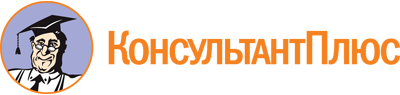 Указ Губернатора Орловской области от 03.10.2011 N 343
(ред. от 29.12.2022)
"О стипендиях Губернатора Орловской области орловским писателям - членам общественных организаций писателей, зарегистрированных на территории Российской Федерации"
(вместе с "Положением о стипендиях Губернатора Орловской области орловским писателям - членам общественных организаций писателей, зарегистрированных на территории Российской Федерации")
(с изм. и доп., вступающими в силу с 01.01.2023)Документ предоставлен КонсультантПлюс

www.consultant.ru

Дата сохранения: 11.06.2023
 Список изменяющих документов(в ред. Указов Губернатора Орловской областиот 20.12.2011 N 454, от 30.12.2015 N 697, от 22.06.2017 N 256,от 27.02.2020 N 82, от 15.06.2020 N 263, от 05.11.2020 N 513,от 03.03.2021 N 86, от 29.12.2022 N 802)Список изменяющих документов(в ред. Указов Губернатора Орловской областиот 20.12.2011 N 454, от 30.12.2015 N 697, от 22.06.2017 N 256,от 15.06.2020 N 263, от 05.11.2020 N 513, от 03.03.2021 N 86,от 29.12.2022 N 802)